	VERB	PRESENT	PASTDrag and Drop: VERBSNAME: 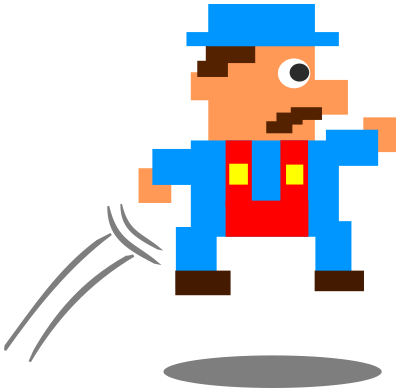 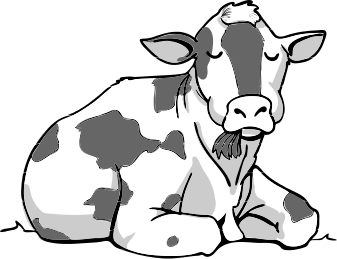 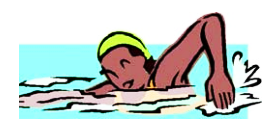 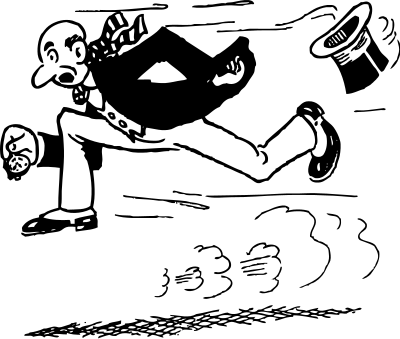 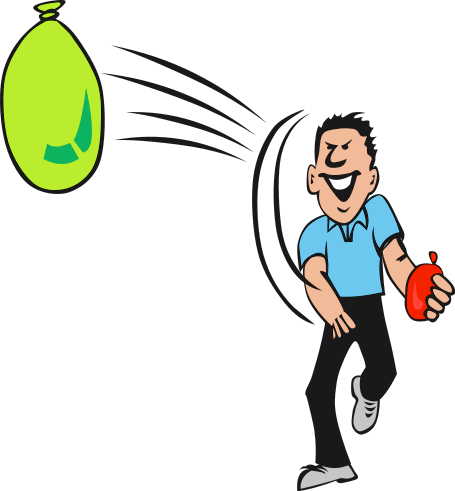 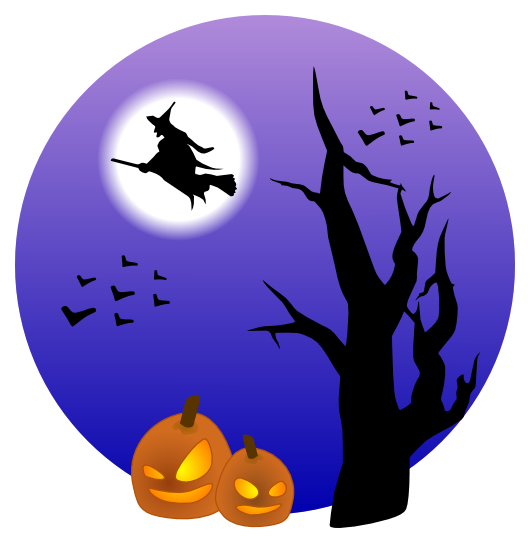 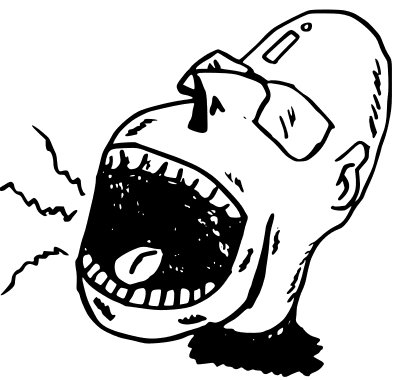 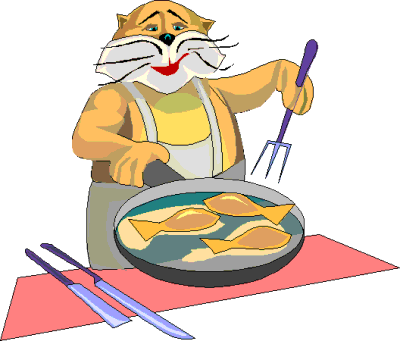 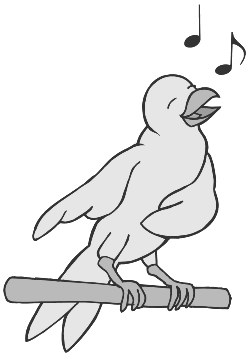 